Dans l’exemple suivant, on se propose de faire l’éco analyse d’un projecteur de spectacle.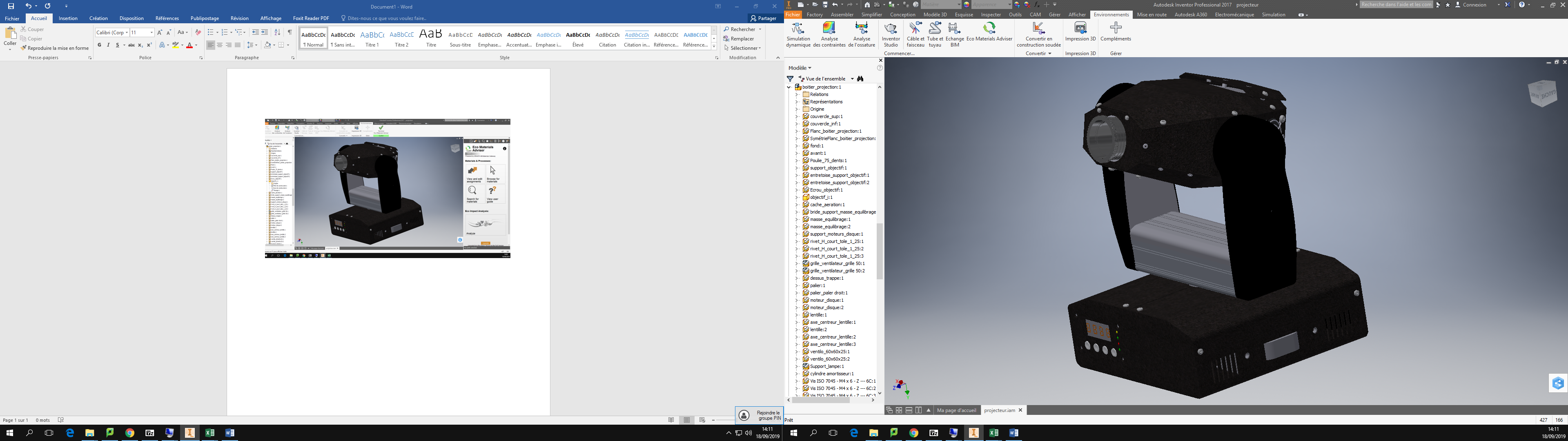 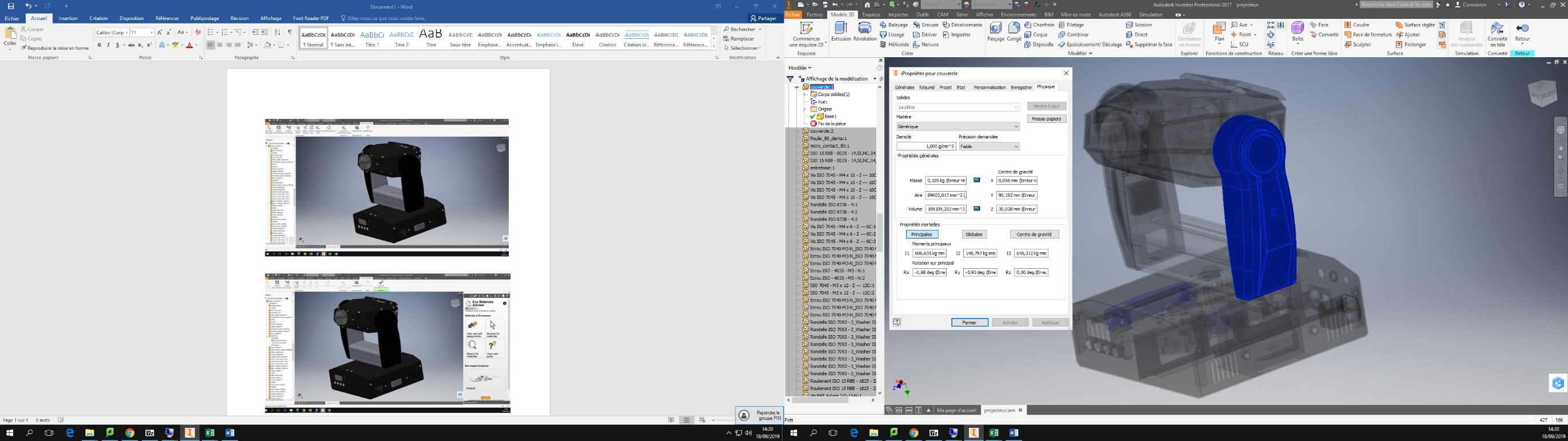 L’arbre de construction du système contient les sous-ensembles et les pièces du projecteur. En cliquant sur une pièce, soit directement, soit en développant un sous-ensemble puis en cliquant sur la pièce, il est possible de l’isoler (les autres pièces deviennent alors transparentes).Pour faire une éco-analyse, il faut que les matières de chaque pièce soit déclarée. Pour cela il fait faire un clic droit sur le nom de la pièce concernée dans l’arbre de construction et choisir « i-propriété », se rendre dans l’onglet physique puis attribuer une matière. En mettant à jour, on obtient la masse de la pièce ce qui s’avère utile pour faire l’analyse avec l’application « bilan produit » par exemple.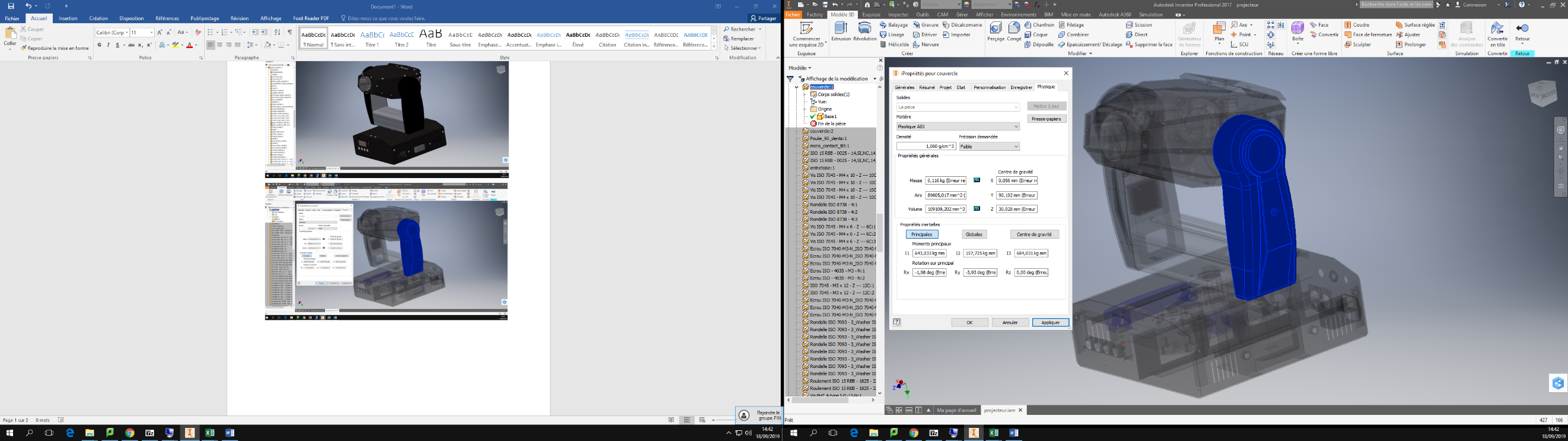 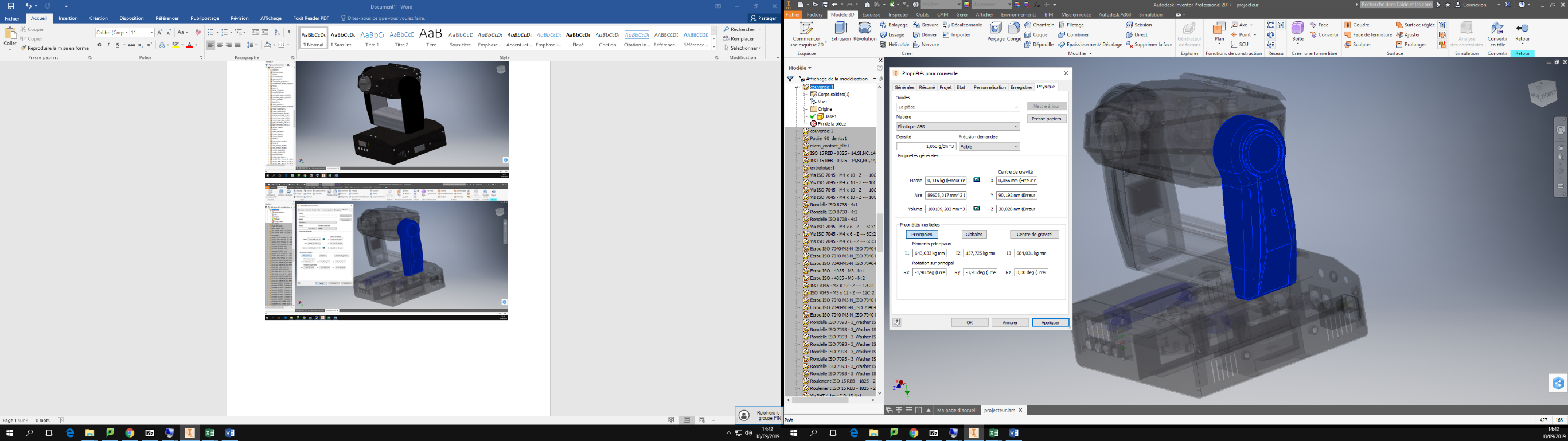 Une fois la matière affectée, il faut cliquer sur la touche « retour » pour revenir à l’assemblage complet.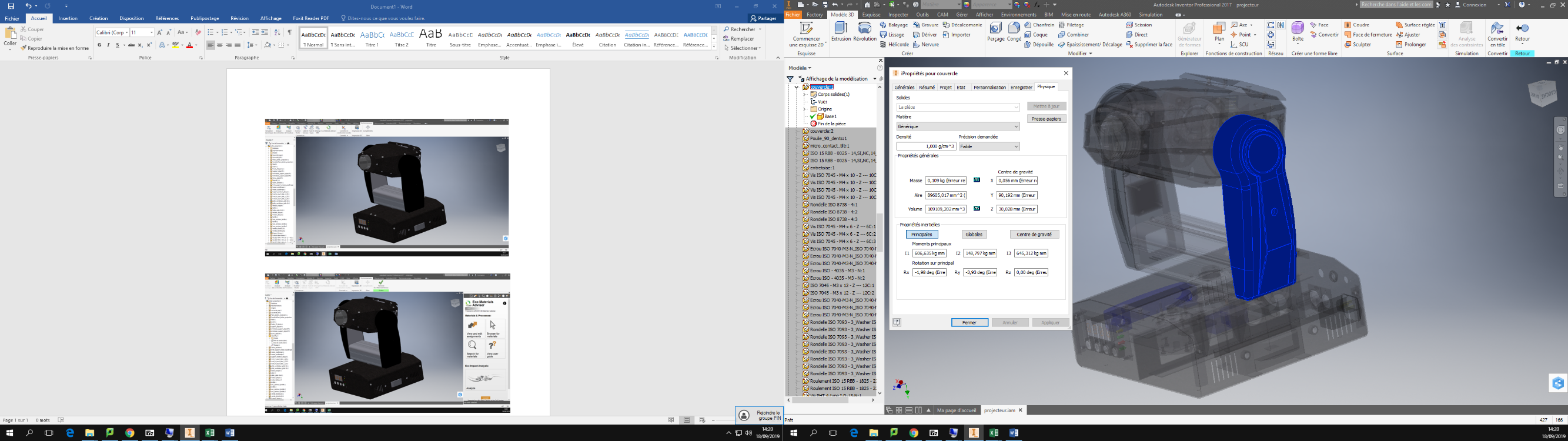 Dans l’onglet [environnement], choisir « éco matériels adviser »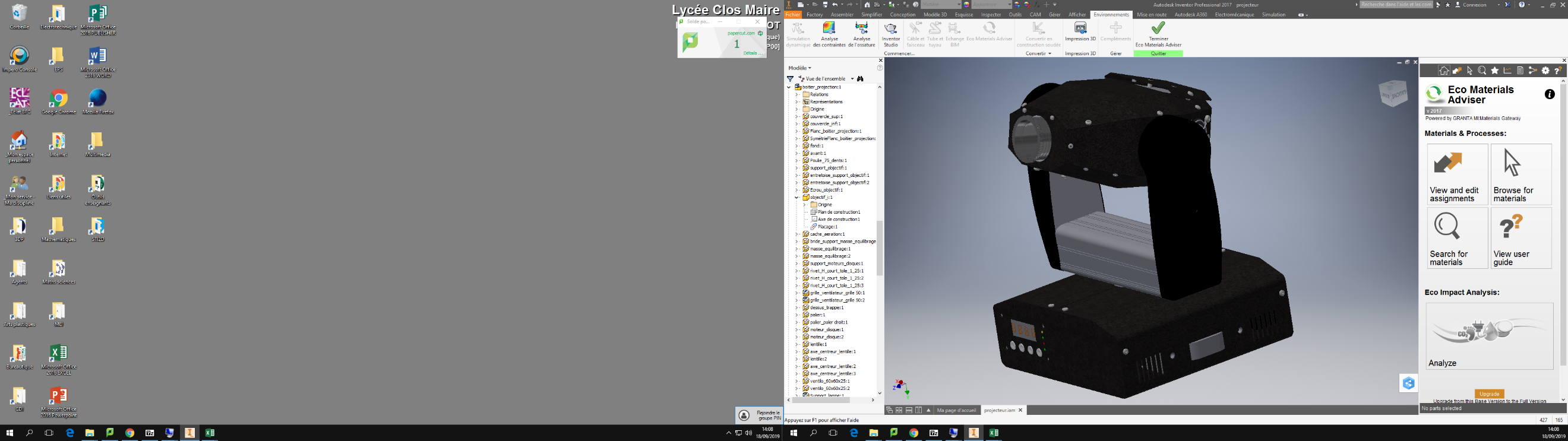 [View and edit assignements] renvoie la liste des pièces du système ainsi que les matières de chaque pièce (voir ci-dessous). Il n’analysera pas si les 20 premières pièces n’ont pas été renseigné en matière.Cette commande liste aussi les procédés de transformation principaux pour chaque pièce et permet de faire l’attribution de procédés pour chaque pièce.Browse for matérials et search for matérials donnent un accès à la base de connaissance du logiciel.Analyze permet une analyse du système si les matières sont attribuées.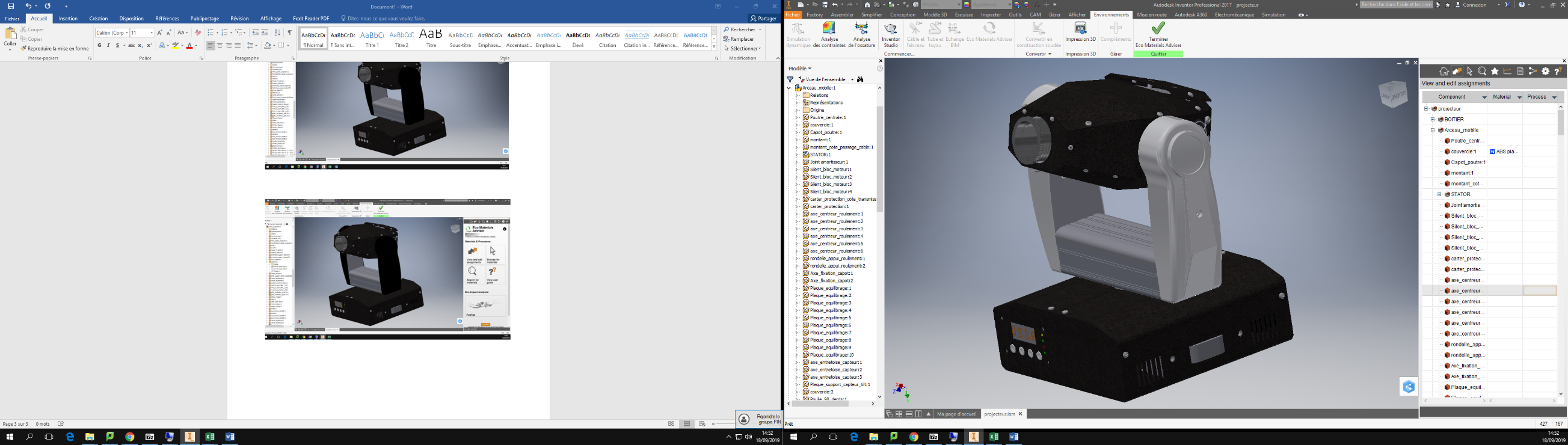 Pour attribuer un procédé, il faut faire un clic droit sur la case process d’une ligne dans laquelle la matière a été attribuée et choisir ensuite « manufacturing processes ». Il faut choisir ensuite dans la liste des procédés reconnues pour cette matière et faire un double clic dessus pour l’affecter dans la case.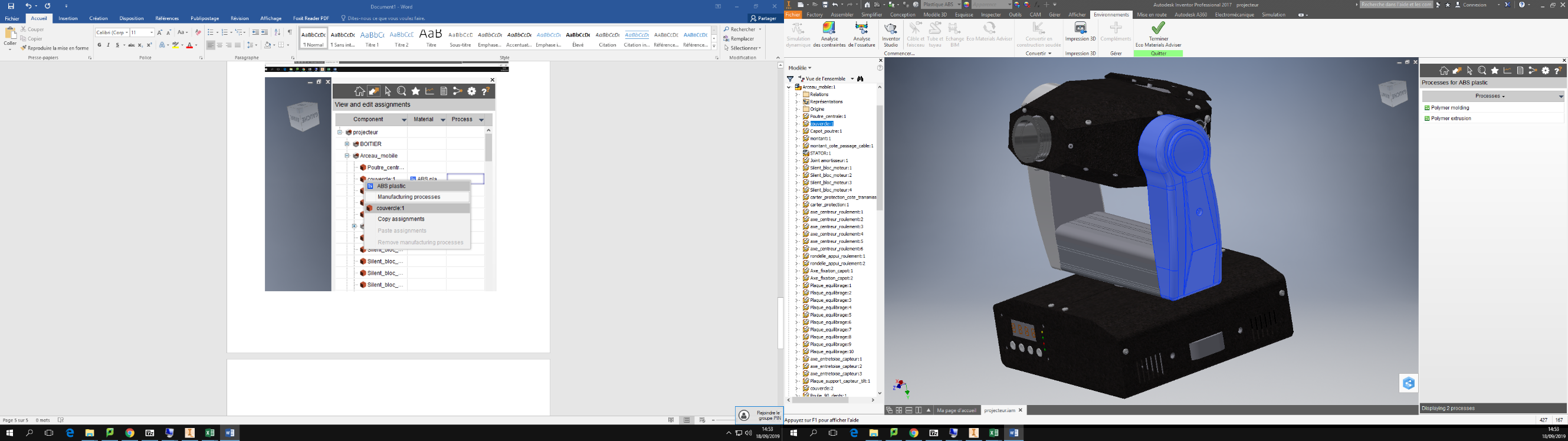 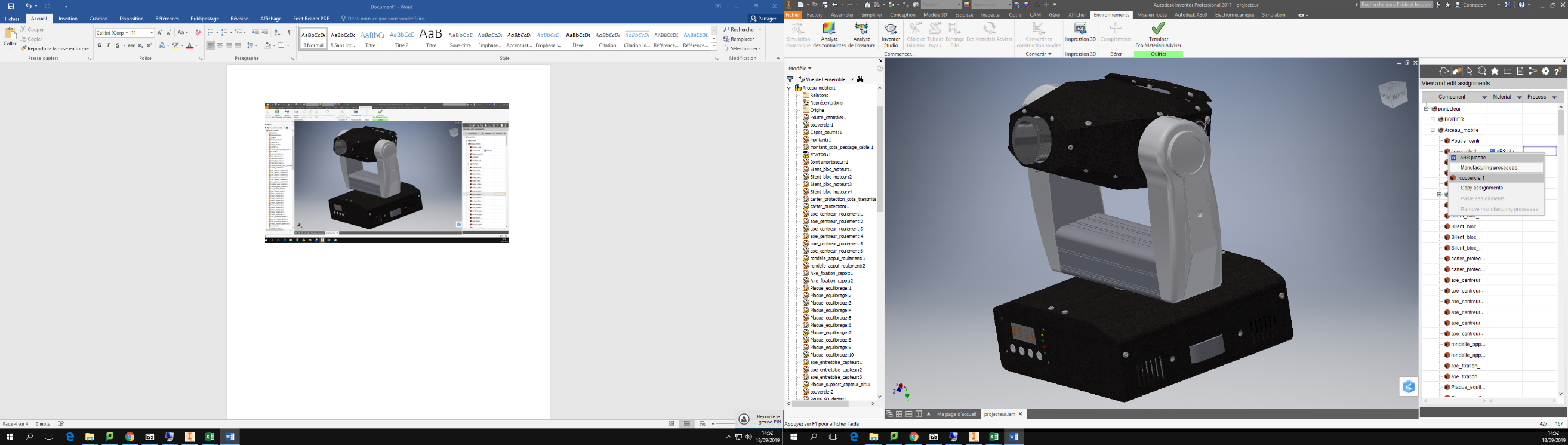 Exemple : 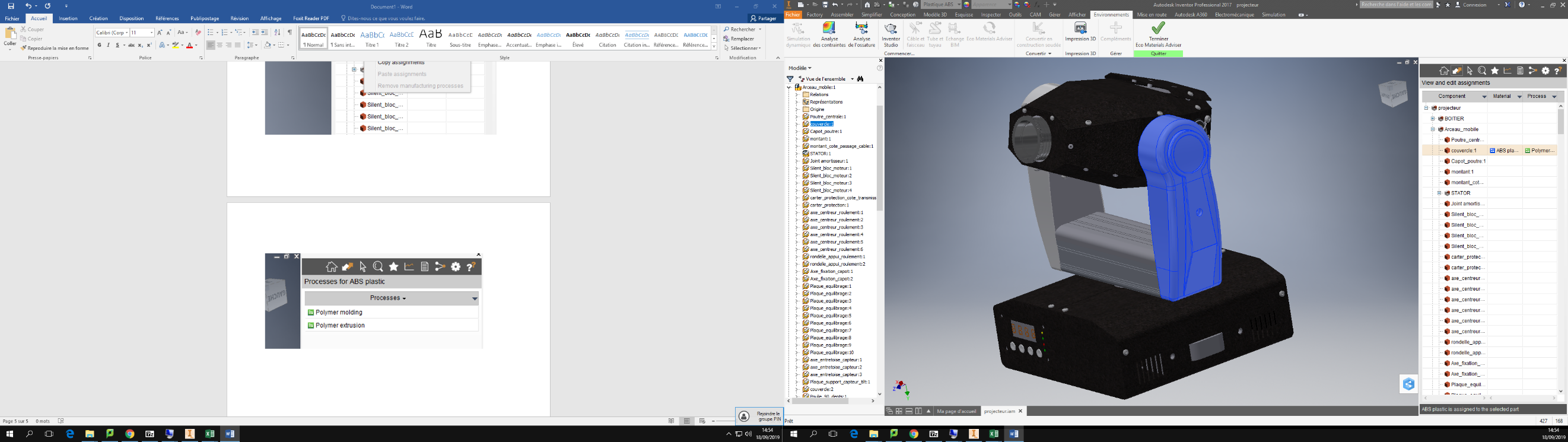 Lorsque toutes les matières et les procédés sont saisies, on clique alors sur analyze.Un premier bilan apparaît :Il indique la quantité d’énergie nécessaire à l’extraction de la matière et à la fabrication de la pièce.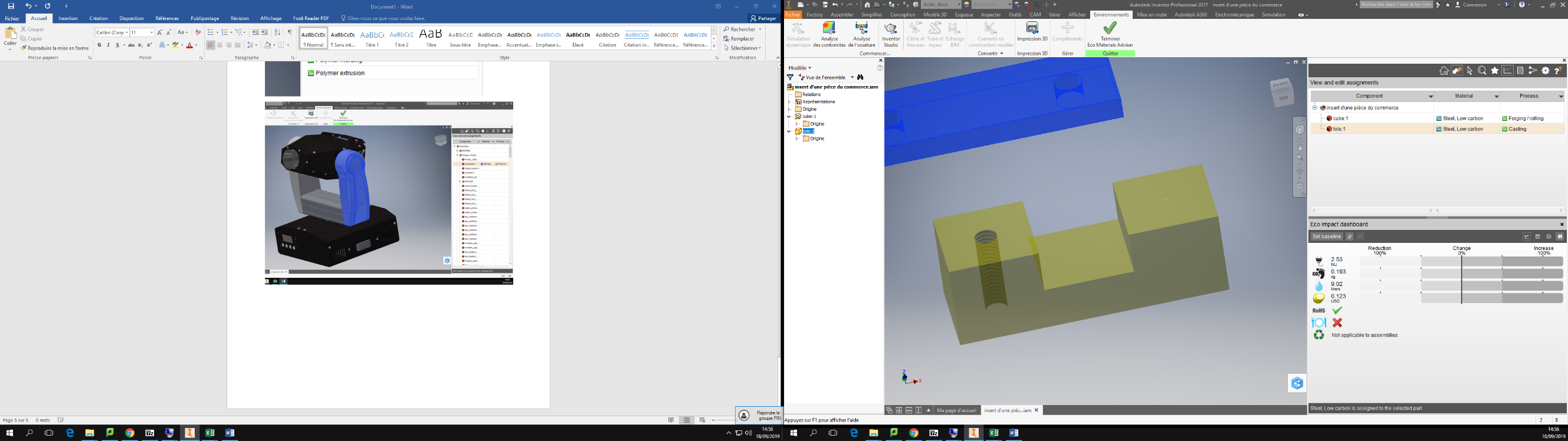 Il indique la quantité de CO2 dégagé par ces deux opérations.Il indique la quantité d’eau utilisée pour ces deux opérationsIl indique la coût matière et de production (ici en dollars US)Il indique si la matière de la pièce (ou l’ensemble des matières des pièces) est (sont) compatible(s) avec la norme RoHS. Il indique si la matière de la pièce (ou l’ensemble des matières des pièces) est (sont) compatible(s) avec les normes alimentaires. Il indique si la matière de la pièce (ou l’ensemble des matières des pièces) est (sont) recyclables. La commande [set baseline] est utilisée après une première analyse pour figer les résultats.Lorsque cette commande est activée, il est possible de modifier les matières d’une pièce ou d’un ensemble de pièce avant de refaire une analyse. Les résultats de la seconde analyse seront alors comparés à la première (comme ci-dessous)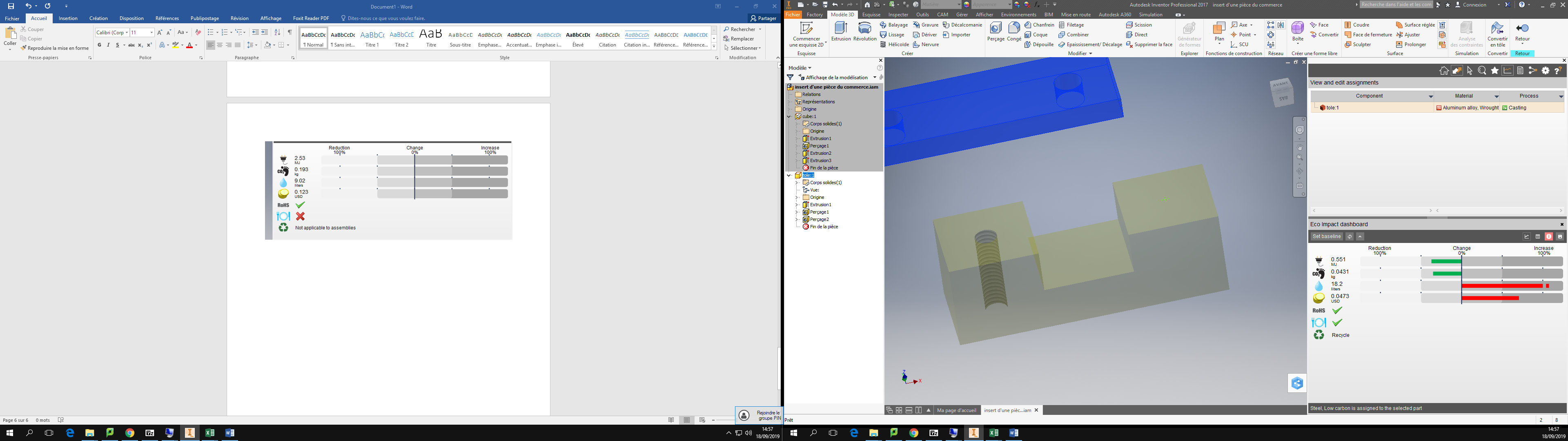 Les barres vertes montrent ainsi que la nouvelle matière de la pièce (ou des matières d’un ensemble de pièce) a (ont) un impact plus favorable en termes d’énergie et d’empreinte CO2 mais un coût et une consommation d’eau plus importants.On constate également que toutes les matières des pièces sont désormais compatible avec le milieu alimentaire.